Navodila za delo od 20. 4. 2020 do 24. 4. 2020 Pozdravljeni, ker boste  odsotni od rednega pouka v šoli in s tem tudi od rednih ur športa sva vam učitelja športa pripravila aktivnosti, ki jih v tem času izvajate. Seveda je na prvem mestu vaše počutje in zdravje, zato se aktivnosti lotite odgovorno. Če imate vročino, se slabo počutite je športna aktivnost absolutno odsvetovana. Če imate možnost iti v naravo bo to zagotovo blagodejno delovalo na vaše počutje, vendar se izogibajte obljudenih krajev, igrišč, zunanjih fitnesov, igral, klopic, skratka področij, kjer se kopičijo ljudje in lahko za seboj puščajo svoje viruse. Prav tako vam odsvetujeva skupinske športe, kjer je nevarnost okužbe preko telesnega stika in žoge. Za zunanjo rekreacijo so tako najbolj primerni gozdovi, travniki, polja, sprehajalne poti, parki. V primeru, da do njih ne morete dostopati, pa vam priporočava vadbo doma. Dnevnik vadbe IZBRANI ŠPORT ODBOJKA - 22. 4. 2020Atletska abecedaVaje atletske abecede lahko izvajamo kjerkoli (doma, v naravi, garaži, štali, … bodite inovativni in iznajdljivi). Vaje začnemo delati tam, kjer si sami določimo začetek, nato vajo delamo na razdalji približno 20 metrov. Po opravljeni vaji v rahlem teku stečemo nazaj na začetek, kjer nadaljujemo z naslednjo vajo. Vaje delamo pravilno in kvalitetno. Naj ne bo pomembna hitrost izvajanja, ampak kvalitetna izvedba. (Ob vsaki vaji so vam v pomoč demonstracijski filmčki, ki si jih ogledate, če se katere vaje slučajno ne spomnite)Nizki skipping https://www.youtube.com/watch?v=ImSv3fOJdmgSrednji skipping https://www.youtube.com/watch?v=bTYSqxXC0FYVisoki skipping https://www.youtube.com/watch?v=aL1A_9wfpL8Grabljenje https://www.youtube.com/watch?v=hPgGiUTFiyU&list=PLNsOFwzlQj8VqPQgY4w1R1Y6Xb8vA7pvu&index=14Hopsanje https://www.youtube.com/watch?v=ezoLbEmokpU&list=PLNsOFwzlQj8VqPQgY4w1R1Y6Xb8vA7pvu&index=13Škarjice (https://www.youtube.com/watch?v=JbI1-kGDRWQ&list=PLNsOFwzlQj8VqPQgY4w1R1Y6Xb8vA7pvu&index=8)Zametavanje (brce v rit)https://www.youtube.com/watch?v=KtddDkWe66E&list=PLNsOFwzlQj8VqPQgY4w1R1Y6Xb8vA7pvu&index=4Tek s poudarjenim odrivomhttps://www.youtube.com/watch?v=N3qNYzn8gNs&list=PLNsOFwzlQj8VqPQgY4w1R1Y6Xb8vA7pvu&index=12Jogging poskoki https://www.youtube.com/watch?v=bgE9m3WW1SUKrižni korak https://www.youtube.com/watch?v=CMeuCmzKf84Prisunski korak https://www.youtube.com/watch?v=iBmvPEWt5ogRAZTEZNE VAJE (po atletski abecedi) 10 – 15 sek vsako raztezno vajo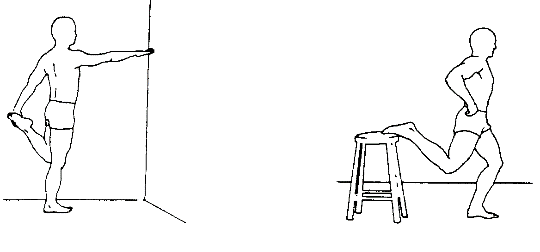 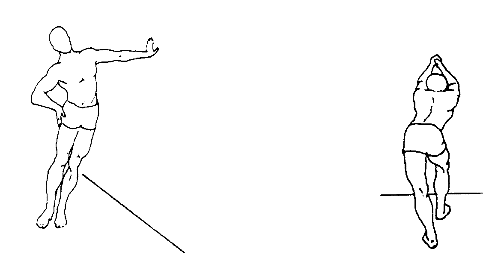 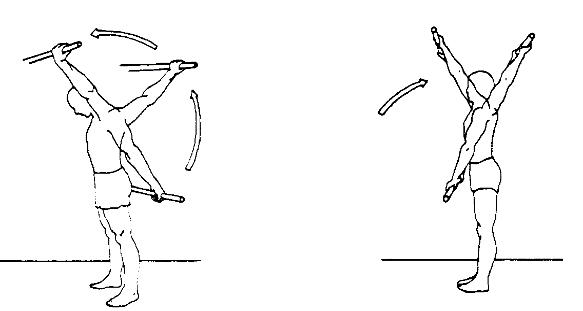 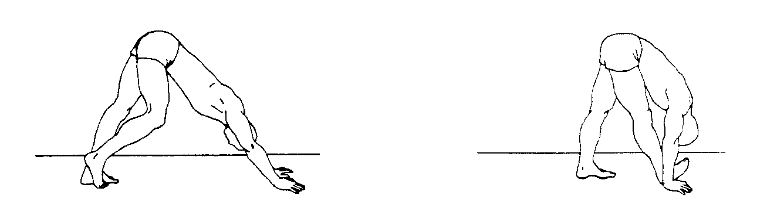 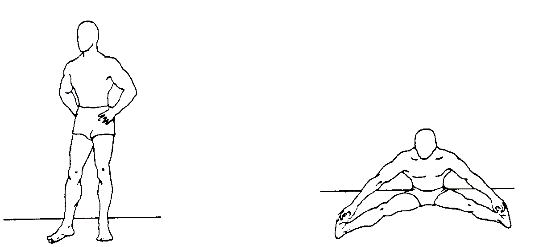 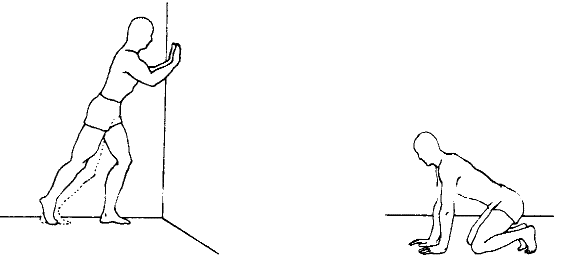 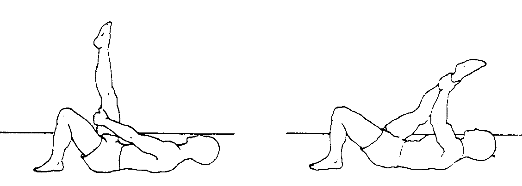 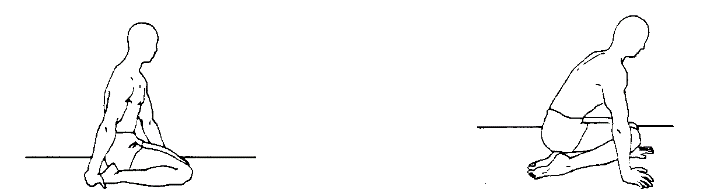 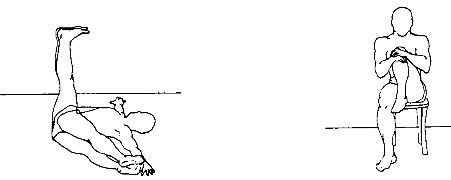 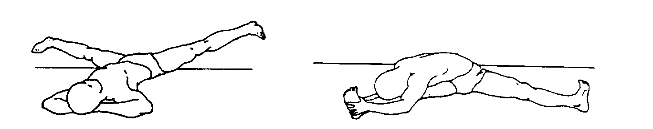 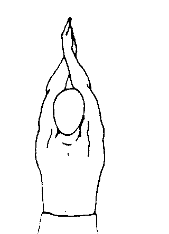 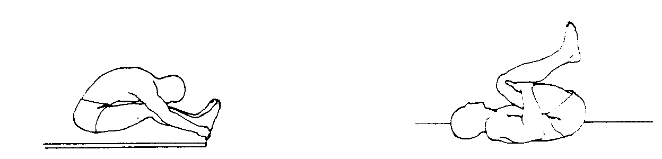 Če lahko vse vaje izvedete zunaj, potem priporočava, da jih izvajate z žogo.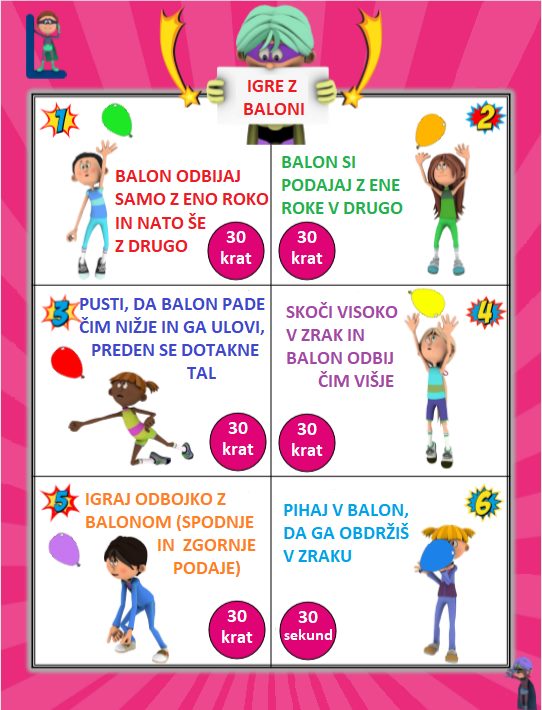 Ljubljana, 17. 4. 2020                                                                                    Aktiv športaPON 20. 4. TOR 21. 4. SRE 22. 4. ČET 23. 4. PET 24. 4. vrsta vadbe: vrsta vadbe: vrsta vadbe: vrsta vadbe: vrsta vadbe: količina (čas, št. ponovitev, serij): količina (čas, št. ponovitev, serij): količina (čas, št. ponovitev, serij): količina (čas, št. ponovitev, serij): količina (čas, št. ponovitev, serij): 